MUSIC THERAPY INTAKE FORM (ADULT)Name of person filling out this form:Relationship to client:Name of other significant caregiver/s of client:Client’s full name:Client’s age and date of birth:Client’s address: NDIS number:Phone number:Email address:Email for Music therapy invoices to be sent to:Are you on any medications that I should be aware of? Y or N   If yes please list the medications:Do you have any allergies or sensitivities that I should be aware of? Y or N (eg - air freshener, carpet etc)Are there any precautions I should be aware of in working with you? Y or N (eg - seizures, biting, self-injurious behaviour, etc)Do you have respiratory issues? Please specify your medical diagnosis:If relevant, please list your GP and phone number:If relevant, please list both recent and current allied health supports: 	I do / do not give (please circle) permission for Lisa Dowling (RMT) to contact the above clinician/s.    If relevant, please list your previous experience with music therapy, including the name of the Registered Music Therapist: I understand Music Therapy is an allied health profession in which music-based activities and engagement can be utilised to support me for non-musical outcomes. I am hoping music therapy to provide me with: Please discuss your strengths:Please discuss your abilities:Please list your NDIS goals here or attach a copy of your NDIS plan with this document. Are you fully ambulatory? Y or NDo you have any fine or gross motor difficulties? Y or NDo you have full use of your limbs? Y or NDo you have any sensory issues? Y or NDo you have any differences in hearing or other senses? Y on NAre you overstimulated by sounds, lights or crowds? Y or NDo you engage in repetitive behaviours? Y or NDo you have any sensitivities to or extreme preferences for particular sounds? Y or NDo you resist physical support? Y or NDo you have any speech or language differences? Y or NCan you communicate verbally? Y or NIf no, please indicate mode of communicationDo others understand you? Y or NDo you have idiosyncratic speech? (speech that is individual to you)? Y or NDo you understand or react to what is being said to you? Y or NDo you have difficulty in understanding speech? Y or NHave you been diagnosed with any hearing difficulties? Y or NDo you have difficulty hearing sounds? Y or NDo you have any learning difficulties i.e. learning disorder/dyslexia/inattention/difficulty remembering tasks) Y or NPlease provide any extra significant informationDo you have any emotional or social difficulties? Y or NDo you get upset or angry easily? Y or NHave you suffered emotional trauma or recent changes in life circumstances? Y or NDo you have difficulty relating to family or peers? Y or NDo you participate in conversation with others? Y on NAre there any home or community activities that you particularly enjoy? Y or N?Please provide any extra significant informationPlease describe your musical experiences. Do you have an aptitude for music (instrumental/ singing/ dance)?Please list your favourite music artist/s: (Please be comprehensive) 1.2.3.Please list your favourite songs: (Please be comprehensive) 1.2.3.4.Please list particular songs that you dislike:Please list musical instruments that you particularly like or respond well to:Please list musical instruments that you do not particularly like or respond well to:Is there anything the previous questions have not covered that you feel is important for me to know? Absences and Cancellations: At least forty-eight (48) hours advance notice is required for all cancellations or rescheduling needs. The full fee will be charged for sessions missed without such notification.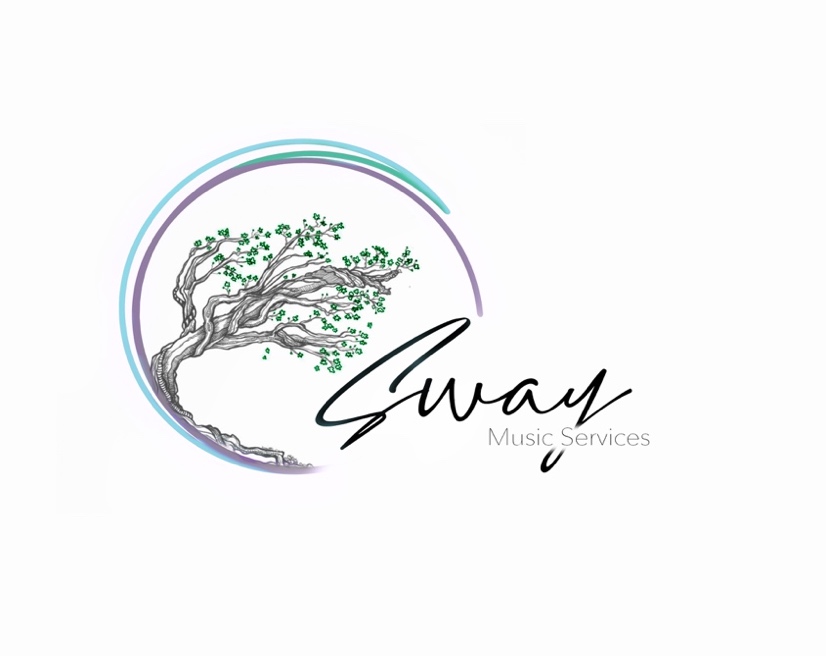 